Описание инновационного педагогического опытаХрамовой Ольги Алексеевны1. ВВЕДЕНИЕТема: "Духовно-нравственное воспитание дошкольников посредством тестопластики"Автор: Храмова О.А. –воспитатель СП «ЦРР - детский сад «Сказка» МБДОУ детский сад «Планета детства» комбинированного вида.Образование: высшее образование;  учитель химии и биологии по специальности «Биология» с дополнительной специальностью «Химия» г.Саранск «Государственное образовательное учреждение высшего профессионального образования» «Мордовский государственный педагогический институт им. М. Е. Евсевьева». Диплом  ВСБ 0820770, дата выдачи 26 июня 2004 г.Профессиональная переподготовка: «Педагогика и методика дошкольного образования в соответствии с ФГОС» Квалификация: воспитатель. ООО «Учебный центр ПРОФЗНАНИЯ»  Диплом 133100210991 , дата выдачи 09 октября 2020 г.Общий педагогический стаж: 3 годаПедагогический стаж в данной образовательной организации: 3 года.
Обоснование актуальности и перспективности опыта.    Духовно-нравственное воспитание дошкольников очень актуально в наше непростое время. Ведь на первое место по важности люди ставят материальные ценности, забывая о духовных ценностях, традициях и культуре народа. Многие дети не имеют представление о доброте, сострадании, милосердии и патриотизме. Детство-это такой период жизни ребенка, когда мы, педагоги, совместно с семьями воспитанниками можем помочь ребенку в  становлении его личности, воспитать в нем те качества, которые помогут ему стать настоящим человеком и патриотом своей Родины. Духовно-нравственное воспитание дошкольников я провожу посредством тестопластики, где дети и их родители могут видеть результат своего труда. Почему я выбрала именно тестопластику? Ответ очень простой. Соленое тесто является очень популярным материалом для занятий с детьми. Это дешевый и экологически чистый продукт, что очень важно для здоровья детей. Соль, мука и вода-все то, что нужно для увлекательнейшего занятия, для лепки. Соленое тесто очень пластично, поэтому с ним справится даже самый маленький малыш. Из него легко и приятно лепить, создавать поделки. Готовое изделие можно разукрасить и уже использовать как игрушку или подарочный сувенир. «Ум ребенка находится на кончиках его пальцев» (В.А. Сухомлинский). Развивая мелкую моторику пальцев, мы развиваем речь ребенка, развиваются психические процессы, увеличивается объем памяти и, соответственно, повышается устойчивость внимания. Дети становятся любознательными, развивается фантазия, становятся все более самостоятельными.Условия формирования ведущей идеи опыта, условия возникновения, становления опыта.Работая в детском саду, я всегда стремлюсь искать новые подходы для духовно-нравственного развития дошкольников.  И когда в своей практике  начала использовать лепку из соленого теста, то убедилась в ее огромном развивающем потенциале. Тестопластика-удивительное и очень увлекательное занятие не только для детей, но и для взрослых.Ребенок – творец от природы. Дети всегда стремятся и интересуются чем-то новым, необычным и интересным. Тестопластика направлена на развитие интереса у детей к художественно-изобразительной и продуктивной деятельности, воспитание эстетического отношения к восприятию действительности, формирование навыков лепной техники. А темы, которые направлены на знакомство с основами православной культуры позволяют обогащать детей духовно-нравственно.Работа по данному направлению включает целый ряд целей и задач: Цели: развитие сенсомоторной функции у детей дошкольного возраста через использование технологии тестопластики. Приобщение детей к культурному наследию русского народа. Формирование духовно-нравственных качеств личности дошкольников: милосердие, сострадание, правдолюбие в стремлении к добру и неприятию зла. Побуждение воспитанников к духовному, интеллектуальному и эстетическому совершенствованию.Задачи:Обучающие: Способствовать активному восприятию детей духовно-нравственного наследия Отечества. Познакомить детей с элементами православной культуры (архитектурой, иконописью, праздниками). Познакомить детей с элементами православной культуры (архитектурой, иконописью, праздниками).Учить детей анализировать форму предмета, объяснить связь между пластической формой и способом лепки; совершенствовать изобразительную технику – продолжать освоение рельефной лепки (натюрморт, портрет).Развивающие: Развивать мелкую моторику рук ребенка, синхронизировать работу обеих рук.Развивать у детей мыслительные операции (анализ, наблюдательность, сравнение, классификация, обобщение), творческие способности и фантазию.Воспитывающие: Воспитывать усидчивость, взаимопомощь, вызывать эмоциональное удовольствие от результатов проделанной работы. На примерах Жития святых воспитывать у детей христианские чувства. Теоретическая база опыта. Теоретическая база  очень важна, ведь работа воспитателя в целях повышения уровня воспитанников в огромной мере зависит от знаний самого педагога. В своей педагогической практике я использовала методические пособия: - Пособия Екатеринбургской епархии Русской Православной Церкви Московского Патриархата «Православная культура в детском саду». Гаршиной Э.И. – Екатеринбург, 2007.-«Духовно-нравственное воспитание детей дошкольного возраста через православные праздники» Тарасовой Л.В. – Екатеринбург, 2001.-«Основы христианской культуры» С. Афанасьевой.-«Основы православной культуры» (для детей дошкольного возраста) О.К. Харитоновой. – М.; Издательский дом «Покров», 2002.-Программа художественного воспитания, обучения и развития детей двух-семи лет «Цветные ладошки» Лыковой И.А. – Москва, 2007. -«Основы православной культуры», составитель протоиерей Виктор Дорофеев, О.Л. Янушкявичене. – Москва, 2006.-Киркос Р.Ю. Православное воспитание детей дошкольного возраста.– СПб.: 2007. -М.В. Лучич  "Детям о природе" - книга для воспитателей детского сада; -И.А.Лычагина «Лепка из соленого теста 4-5лет». - М.:Мозаика-синтез,2017. -  О.В.Павлова «Изобразительная деятельность художественный труд».- Волгоград:             Учитель.2017.                                                                                                                                                     -Агнешка Байраковска - Пшенесло «Лепим из соленого теста». - М.:АРТ-РОДНИК,2013г.  -Бриджит Казагранда «Поделки из соленого теста». –М.:АРТ-РОДНИК, 2012г.   -В.Н.Косарева «Народная культура и традиции:занятия с детьми 3-7 лет». Волгоград:       Учитель,2013г.2. ТЕХНОЛОГИЯ ОПЫТА. Система конкретных педагогических действий, содержание, методы, приёмы воспитания и обучения.Обращение к духовно-нравственным традициям отечественного образования и воспитания очень перспективно, поскольку связано с восстановлением традиций, уклада жизни русского народа. Одно из самых сложных и ответственных дел в жизни любого человека – воспитание  ребёнка. Ещё более сложная задача – созидание веры в душе этого ребенка, растущего в современном агрессивном мире с его установками на так называемые свободные нравы, а чаще и вовсе на безнравственность. Как удержать, уберечь его хрупкое сознание от тьмы страшных губительных соблазнов, как дать самую надежную опору в жизни, которой, отнюдь, не являются богатство и власть? Давая ребёнку знания, помогая расти ему здоровым и сильным, мы должны научить его различать добро и зло, правду и ложь, истинную свободу и зависимость от инстинктов и страстей. Мы должным помочь детям вырасти достойными людьми, которые стремятся к совершенству, утверждают словом и делом высокие духовные идеалы. Духовно-нравственное воспитание детей на основе православных традиций, в условиях светского образовательного учреждения необычайно трудное, деликатное дело, требующее единения всех окружающих воспитанников людей: педагогов, детей и родителей. Нельзя не учитывать проблему отчужденности, оторванности детей от церковной жизни. Мы не можем игнорировать такую особенность детской аудитории, и потому в задачу педагога входит знакомство детей с православной культурой и историей, пробудить к ней интерес. Мною была разработана рабочая программа кружка «Ладушки-ладошки» (см. Приложение 1).Данная рабочая программа включает работу по следующим циклам: «Мир вокруг нас», «Край, в котором ты живёшь», «История в архитектурных памятках», «О чём поёт колокол?», «Православная Россия в лицах», «Православная культура» «Мир вокруг нас»Знания данного цикла открывают детям путь к нравственно-религиозной стороне познания окружающего мира, обращают их внимание на его богатство, красоту и разнообразие, учат видеть отличие мира, созданного руками человека, от мира природы (нерукотворного); понимать необходимость бережного отношения ко всему живому, к природным богатствам, как единственную возможность их сохранения, способствуют развитию творческой личности ребенка.«Край, в котором ты живешь»Тематика знаний данного цикла знакомит детей с родным посёлком, столицей Мордовии, с историей возникновения родного края, с памятниками Мордовии, её святынями и памятными местами.«История в архитектурных памятниках»Тематика знаний данного цикла рассказывает историю храмов и о соборах Мордовии.«О чём поёт колокол?»Данный цикл знакомит детей с историей колокола; для чего нужны колокола, «колокола-гиганты», имена и судьбы колоколов.«Православная Россия в лицах» Тематика знаний этого цикла знакомит детей с жизнью русских героев, великих полководцев, святых подвижников досточтимых людей земли Русской. «Православная культура» Знания данного цикла знакомят детей с историей православных праздников, традициями отечественной культуры, с тем, как встречают православные праздники в России. Особенность рабочей программы «Ладушки - ладошки» состоит в том, что она содействует сохранению духовного здоровья детей, знакомит их с основами православной культуры, способствует развитию творчества, логического мышления, связной речи, памяти и внимания. Исходя из этого, духовные упражнения ума, чувств и сердца ребёнка являются основным средством духовно-нравственного воспитания, а основной формой – служение людям.Принципы, лежащие в основе программы:Основной принцип духовно-нравственного воспитания – построение жизни на основе требований христианского совершенства (свободное признание правила – «Уклонись от зла и сотвори благо»).Гуманистическая направленность воспитания (отношение педагога к воспитаннику как к ответственному субъекту собственного развития), реализуется путем формирования отношения к себе, к миру, и с миром (любовь к ближним).Природосообразность (воспитание должно основываться на научном понимании естественных и социальных процессов, согласовываться с общими законами развития человека сообразно его полу и возрасту).Культуросообразность (воспитание должно строиться в соответствии с ценностями и нормами национальной культуры, в данном случае православие, и особенностями, присущими традициям тех или иных регионов).Доступность (соответствие возрастным и индивидуальным особенностям). Научность (обоснованность, наличие методических рекомендаций и теоретической основы).  «От простого к сложному» (научившись элементарным навыкам, ребенок применяет свои знания в выполнении сложных игровых заданий). Формы и методы занятийВ процессе обучения  используются различные формы: беседы;художественно-творческая деятельность детей;просмотр презентаций, видеофильмов, использование аудиозаписей;организация выставок.Для реализации программы используются следующие методы: наглядный, словесный, практический.Наглядный: экскурсии, наблюдение, рассматривание книжных  иллюстраций,  репродукций, предметовСловесный: чтение литературных произведений, беседы, ответы на вопросы педагога, детейПрактический: продуктивная деятельность, организация выставок, проведение открытых занятий для родителей и педагоговДля работы с соленым тесом я изучила очень много методической литературы по тестопластике, подобрала художественную литературу. Для физкультминуток подобрала пальчиковые игры. К каждому занятию приготовила эскизы и наглядный материал, шаблоны для лепки. Сама перепробовала несколько рецептов приготовления соленого теста, которые лучше подойдут для детей. Самые первые пробные работы я лепила со своей дочкой, которой очень понравилось лепить из соленого теста. Именно это и стало толчком для работы в этой технике.           На самом первом занятии я познакомила детей с ингредиентами, которые нужны нам для замешивания теста. Тесто замешивала с детьми, давая им возможность помогать насыпать муку, добавить соль и воду. Детям было очень интересно, глаза их горели и любопытству не было предела. Они и потрогали, и понюхали, и помяли его руками, и даже попробовали на вкус. Готовое тесто я на их глазах окрашивала пищевыми красителями и гуашью. Показала какие узоры можно изобразить на тесте обычным колпачком от фломастера или кончиком декоративного стека, пуговицами разного размера, обычными вилками, расческой и многое другое.  Дети не уставали пробовать, не отвлекались, всем было интересно.Занятия кружка проводились «от простого к сложному». Дети, научившись элементарным навыкам, применяли свои знания в выполнении сложных  заданий.Занятие кружка состоит из двух этапов: теоретического и практического. Вначале проводится беседа на заданную тему. Многие темы занятий уже известны детям, так как детский сад работает по духовно – нравственному воспитанию и с детьми проводятся видеосалоны, тематические занятия по ДНВ и др. К каждому ребенку я стараюсь найти индивидуальный подход, помочь и, конечно, похвалить. Это дает возможность предостеречь ребенка от страха перед трудностями, научить без боязни творить и создавать.В работе с детьми я учитываю их желание, настроение, интересы и способности каждого ребенка. Лепят дети с удовольствием, добавляя в работу свою «изюминку».В своем большинстве, лепим мы с детьми из неокрашенного теста, а на следующем занятии уже начинаем раскрашивать уже готовое и просушенное изделие. В декоративном рисовании по объемной форме формирую у детей умение ритмично наносить мазки, штрихи по всей форме, аккуратно проводить узкие линии, точки- кончиком ворса кисти. Украшаем его стразами, бусинами, атласными лентами. Очень любят дети лепить из окрашенного теста, особенно если тесто они окрасили гуашью сами. Чтобы повысить интерес детей к результатам своего труда я использую игровые мотивации, а в конце занятия мы обговариваем и обыгрываем поделку. Работу по своей кружковой деятельности я начала с наиболее легкого способа лепки-конструктивного способа лепки. Он наиболее простой и заключается в том, что изображаемый предмет мы лепим из отдельных частей, соединяя их в одно целое с помощью зубочисток или водой, примазывая при этом. Для этого детям были показаны основные приемы лепки. В основе лепки лежит основная цель: учить раскатывать кусок теста прямыми движениями пальчиками рук (получая колбаску) и круговыми движениями пальчиками и ладонями (получая шарик), которые лежат в основе всей лепки. Дети свободно владеют этими способами, получая хороший результат. Далее, в зависимости от выбранного изделия, применяем и другие приемы лепки. Таким образом дети лепили цветы и листочки, которыми они украсили рамку для иконы Пресвятой Богородицы. Применяя приемы расплющивания и раскатывание теста при помощи скалки, дети с легкостью лепили плоские фигуры. Особенно нравится детям вырезать с помощью кондитерских формочек и по шаблону, выравнивая с помощью стека края изделия. Это дает сильнейший толчок для развития фантазии и воображения. Таким приемом лепки воспользовались на занятии кружка по теме «Покров Пресвятой Богородицы». Дети не только познакомились с православным праздником, но и с удовольствием слепили каждый свой  подарок-платочек для Пресвятой Богородицы (Все работы кружка см в Приложение 2). Особенно нравится детям прием  лепки объемной фигурки на каркасе и с помощью фольги. При использовании этого приема дети слепили из окрашенного теста божью коровку (на скорлупе грецкого ореха) на листике. Особенно вдохновило их лепка колокольчика. Дети познакомились с историей колоколов и каждый вылепил свой колокол (основой послужил пластиковый стаканчик). Большинство детских работ оформляется в целые композиии. Таким образом, в копилке нашего кружка имеются коллективные работы: «Аквариум», «Собираем урожай», «Украшение рамки для иконы Пресвятой Богородицы», «Вифлеемсая Звезда», «Угощение из теста и др.Наиболее удачными считаю занятия по темам: «Светлая Пасха», «День Ангела», «Вербное воскресенье».«День Ангела Хранителя» - тема занятия, которая вызвала особый интерес у детей. Мы провели беседу с детьми об ангелах, читали стихи и слушали песню про Архангела Михаила. Было отмечено, что у каждого ребенка помимо ангела-хранителя есть еще один Ангел, который охраняет его и бережет всю свою жизнь. Это – мама. И на занятии мы лепили комбинированным способом ангелочка. На первом занятии мы его лепили из окрашенного и неокрашенного теста, а на следующем занятии дети уже разукрасили его гуашью. Ребятишки очень старались, вложили все свои старания, силы и способности - ведь это был подарок ко Дню Матери, который они подарили своим любимым мамочкам после тематического занятия, посвященному этому празднику.Работа по данному направлению ведется серьезная и приносит первые победы. Воспитанники участвуют в муниципальных, региональных и во всероссийских конкурсах, занимая призовые места. Так, в 2019м году Храмова Марина заняла 2 место в республиканском творческом конкурсе «Пасхальная радость»; в 2019м году Храмова Марина заняла 2 место в муниципальном конкурсе новогодней игрушки «Новогоднее чудо», в номинации «Символ года»; в 2019м Пугачева Софья заняла 1 место   в муниципальном конкурсе «Неопалимая купина»; в 2020м году Храмова Марина заняла 3 место в XVII республиканском конкурсе детско-юношеского творчества по пожарной безопасности «Неопалимая купина»; в 2020м году Сыгрышев Иван занял 1 место в муниципальном конкурсе «Неопалимая купина»; в 2020м году Макаров Артем занял 1 место в муниципальном конкурсе «Неопалимая купина».Родители, видя результаты нашего труда всячески нам помогают и поддерживают. Для них готовятся выставки работ, проводятся разного рода консультации.3. РЕЗУЛЬТАТИВНОСТЬ ОПЫТАСравнительная диагностика по духовно – нравственному воспитанию, овладению детьми продуктивными видами деятельности показала отличный результат: высокий уровень у 38 % детей, средний – 62% детей, с низким уровнем детей нет.              В настоящее время оспитанникиуже имеют знания о  православной культуре и традициях  основных событий библейской истории;узнают  основные иконы Спасителя, Божией Матери, ангелов, Святых и некоторых праздников;заботятся, помогают друг другу и окружающим;научились общаться друг с другом, уважать своих товарищей;имеют способность к восприятию художественного произведения;умеют самостоятельно находить простые сюжеты;умеют  передавать характерные особенности изображаемых объектов;умеют  расписывать вылепленные изделия;умеют согласовывать свои действия с действиями других детей;В ходе проведения практической деятельности была отмечена положительная динамика в развитии умений детей в лепке из соленого теста. Если в начале обучения тестопластике дети встречали определенные трудности в работе с тестом, так как был большой летний перерыв, то далее, в процессе работы все навыки работы были вновь приобретены. В настоящее время дети легко лепят с помощью обычного стека, придавая нужную форму изделию, украшают работы налепами и контррельефами. Они свободно владеют всеми приемами (отщипывать, приплющивать, сплющивать, вытягивать отдельные части) и способами лепки (конструктивный, скульптурный и комбинированный).Работая по данному направлению у детей произошло:- повышение уровня развития любознательности; - общее развитие умений и навыков детей (дети могут видеть и определять проблему, принимать и ставить цель, решать проблемы, анализировать объект или явление, выделять существенные признаки и связи, сопоставлять различные факты, выдвигать различные гипотезы, отбирать средства и материалы для самостоятельной деятельности, делать определенные умозаключения и выводы);- речевое развитие (обогащение словарного запаса детей различными терминами, закрепление умения грамматически правильно строить свои ответы на вопросы, умение задавать вопросы, следить за логикой своего высказывания, умение строить доказательную речь). Активный словарь обогатился словами, обозначающими личные качества человека, такие как доброта, милосердие, помощь и сострадание. Дети могут подбирать слова с противоположным значением, сравнивают поступки и действия свои и своих товарищей,  улучшились личностные характеристики.- обогащение знаний детей о живой и неживой природе.- дети стали добрее и отзывчивее, они осознают себя частью великой страны, любят её, дорожат ее прошлым. Многим из них присущи такие качества как сострадание, желание прийти на помощь ближнему, милосердие.При совместной деятельности с родителями воспитанников нам удалось достичь следующих результатов: - родители проявляют искреннею заинтересованность жизнью ребенка в детском саду;- принимают активное участие в жизни группы и детского сада;- являются активными партнерами в воспитательно - образовательном процессе, понимая, что это необходимо их детям;- оказывают помощь в создании предметно – развивающей среды в группе.Трудности и проблемы при использовании данного опыта.Работая над данной темой, конечно же, встречаются определенные трудности. Но  ежедневная кропотливая работа, стремление и  желание самих детей, дает положительные результаты. Дети проявляют замысел и сами стремятся к хорошему результату.Материальная база для занятий кружка постоянно пополняется благодаря родителям детей. Видя результаты нашей кружкой работы они идут мне навстречу, постоянно спрашивают в чем мы нуждаемся, чем они могут помочь. Таким образом, они приобрели муку и соль, рамки для оформления работ. Были куплены скалки на каждого ребенка, декоративные стеки и многое другое. Основной проблемой является проблема сушки изделий. Сушка изделий на воздухе дает неплохие результаты, только это занимает  очень много времени и некоторые изделия не успевают просыхать. Поэтому мне приходится брать фигурки для сушки домой. Лучше всего фигурки высыхают в духовке с постепенным увеличением температуры, чтобы изделие не потрескалось, к тому же дверца духовки первые два часа сушки должна быть открыта.Еще одна проблема-проблема покрытия акриловым лаком. Из-за его токсичности я не могу показать как фигурка покрывается лаком. Нахожусь в поисках лака и клея, не имеющих сильного запаха, которые можно было бы использовать в детском присутствии. Я надеюсь, что мне удастся и в дальнейшем вовлечь детей в чудесный мир творчества, в волшебную и притягательную силу соленого теста. И возможно поделки из соленого теста станут чьим-то хобби или увлечением.Адресные рекомендации по использованию опыта.Данный опыт может быть использован педагогами с детьми дошкольного возраста в организованной образовательной и совместной деятельности.Мой педагогический опыт обобщен и расположен на моей странице сайта образовательного учреждения: https://skazkacham.schoolrm.ru/sveden/employees/35214/383602/4. СПИСОК ЛИТЕРАТУРЫ1. Зимина Н.В. «Шедевры из соленого теста».:М.ООО ТД Издательство «Мир книги».  2. Комарова Т.С. «Детское художественное творчество». Методическое пособие для воспитателей и педагогов».-М.: Мозаика –Синтез,2010г. 3. Лыкова И.А. «Лепим, фантазируем, играем». Книга для занятий с детьми дошкольного возраста. М.:Т «Сфера», 2014г. опыты и эксперименты для детей 3-7 лет;  4.Тупичкина Е.А ,Глебова И.Ю «Развитие творческого воображения детей в процессе занятий тестопластикой»./Детский сад о А до Я,2015г.ПРИЛОЖЕНИЕ 1Дополнительная общеобразовательная общеразвивающая программа «Ладушки – ладошки» (развитие художественного творчества детей посредством тестопластики) ссылка: https://skazkacham.schoolrm.ru/sveden/employees/35214/383602/ПРИЛОЖЕНИЕ 2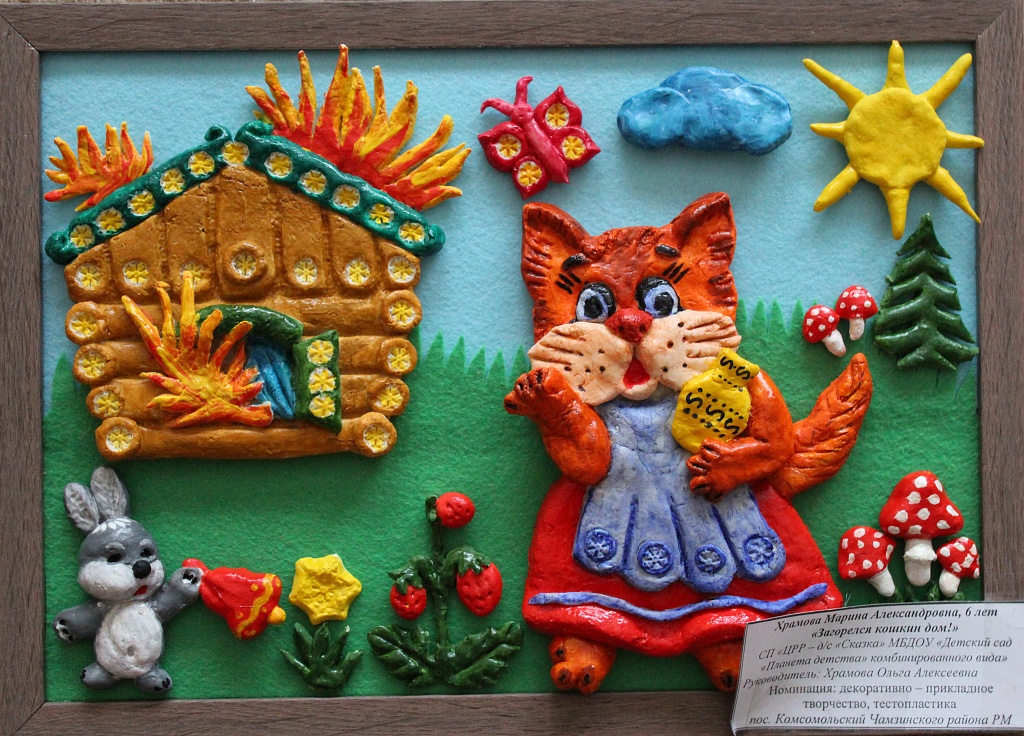 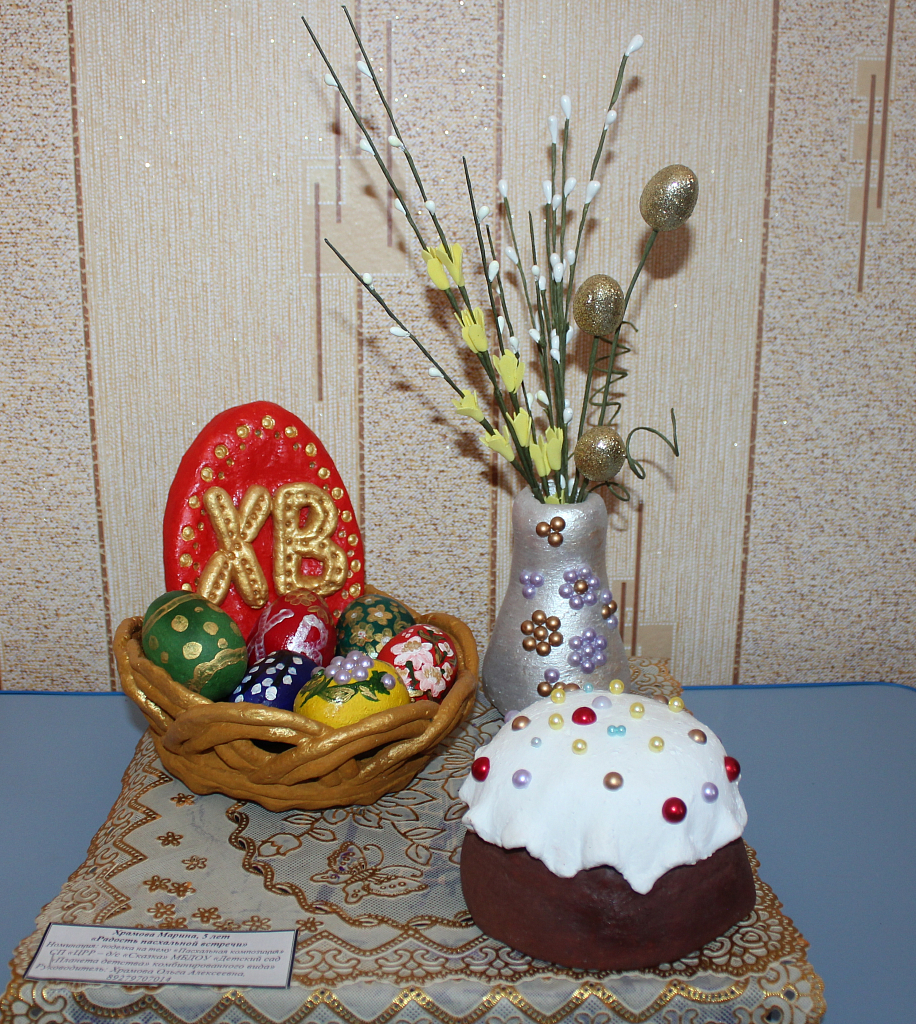 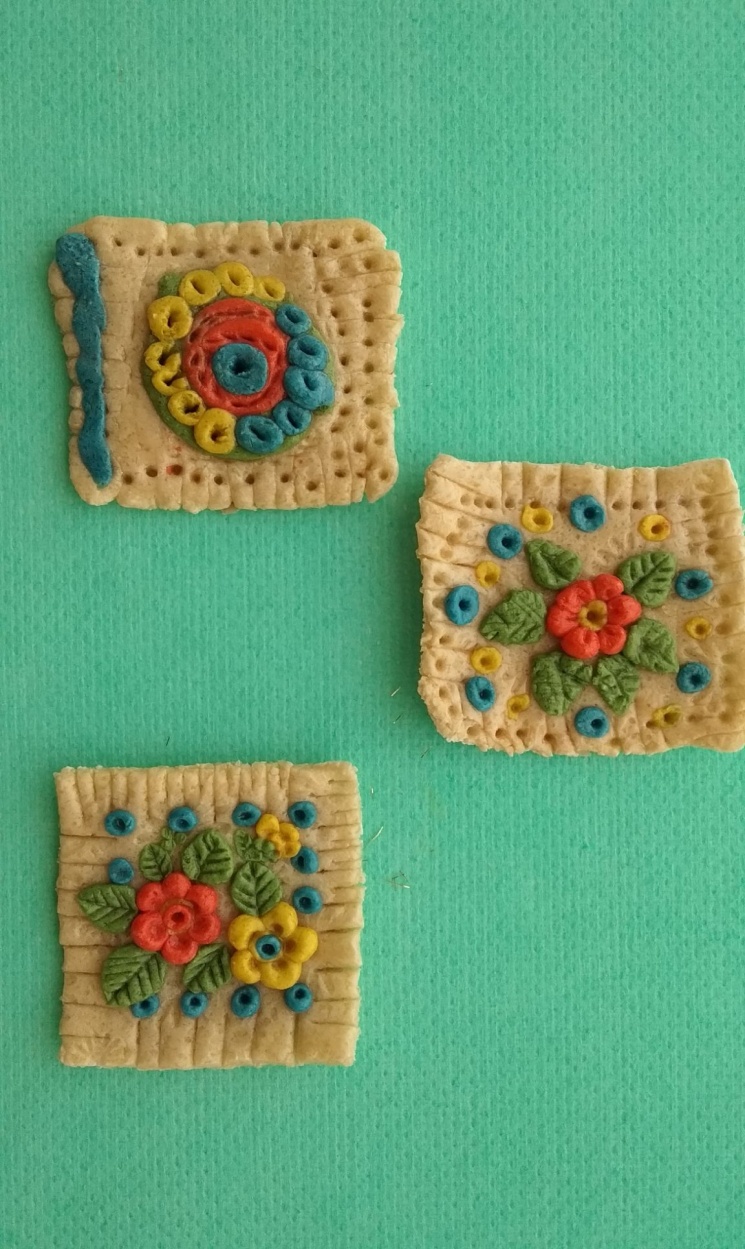 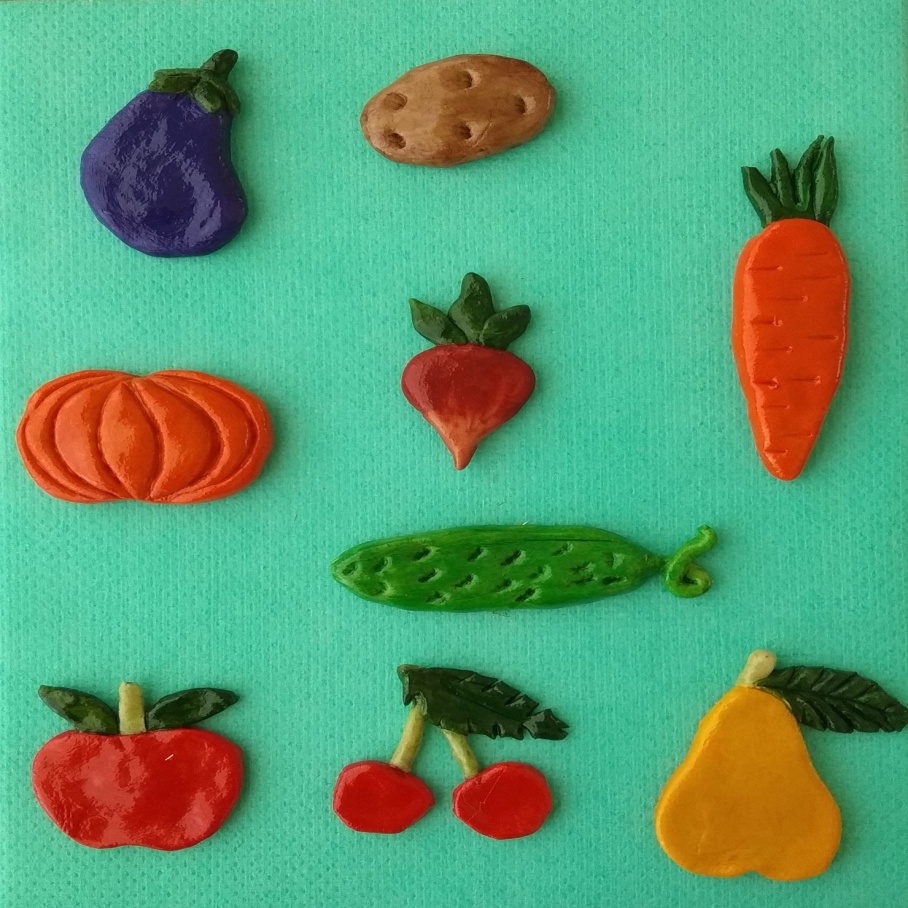 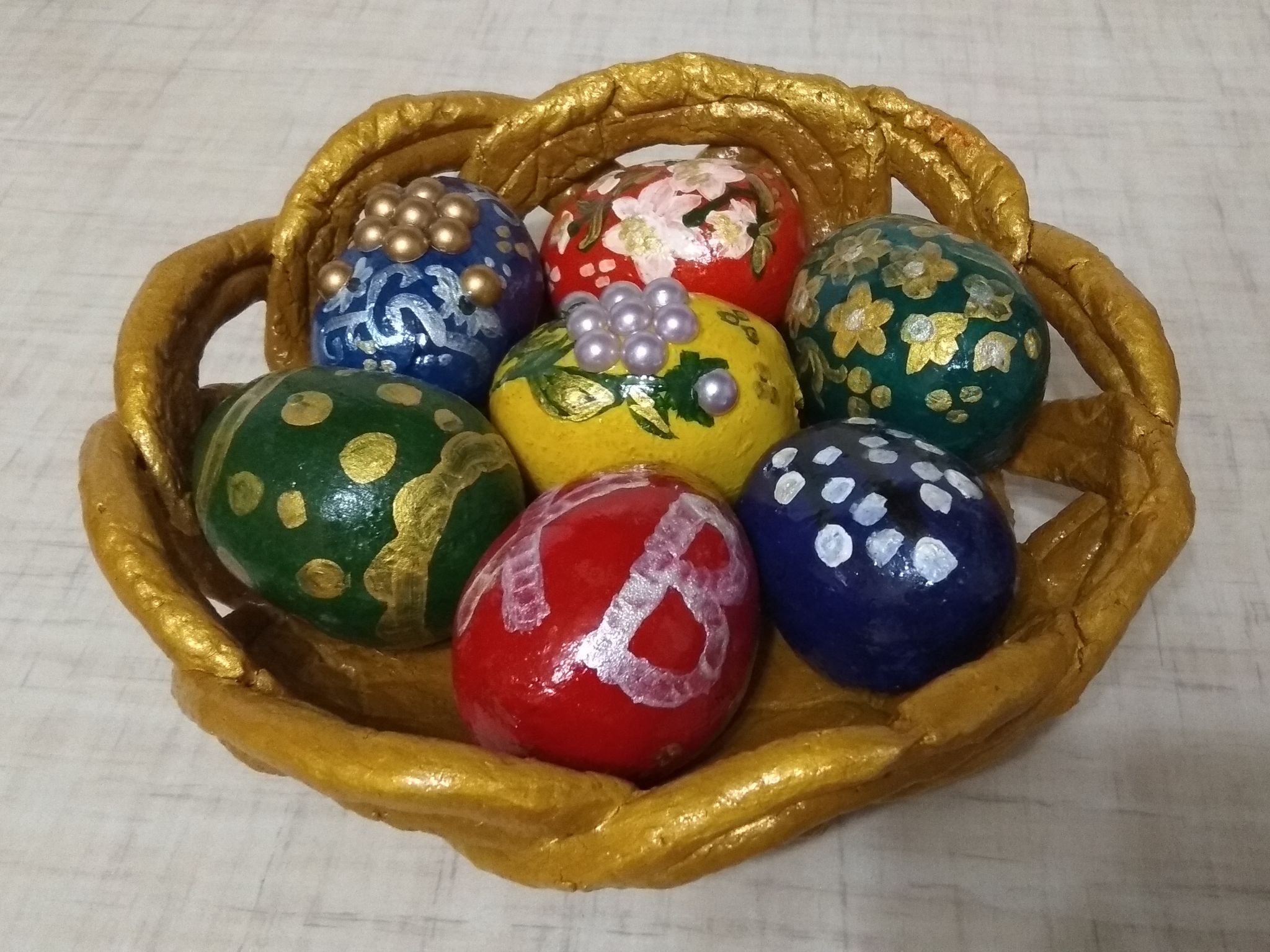 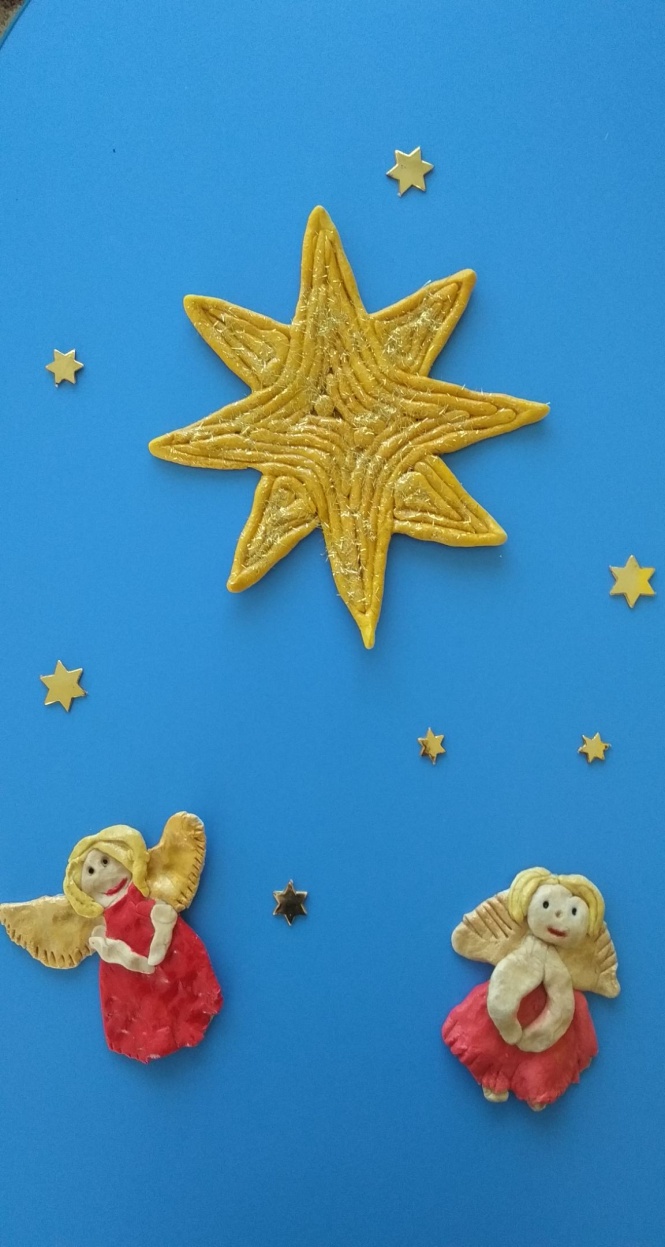 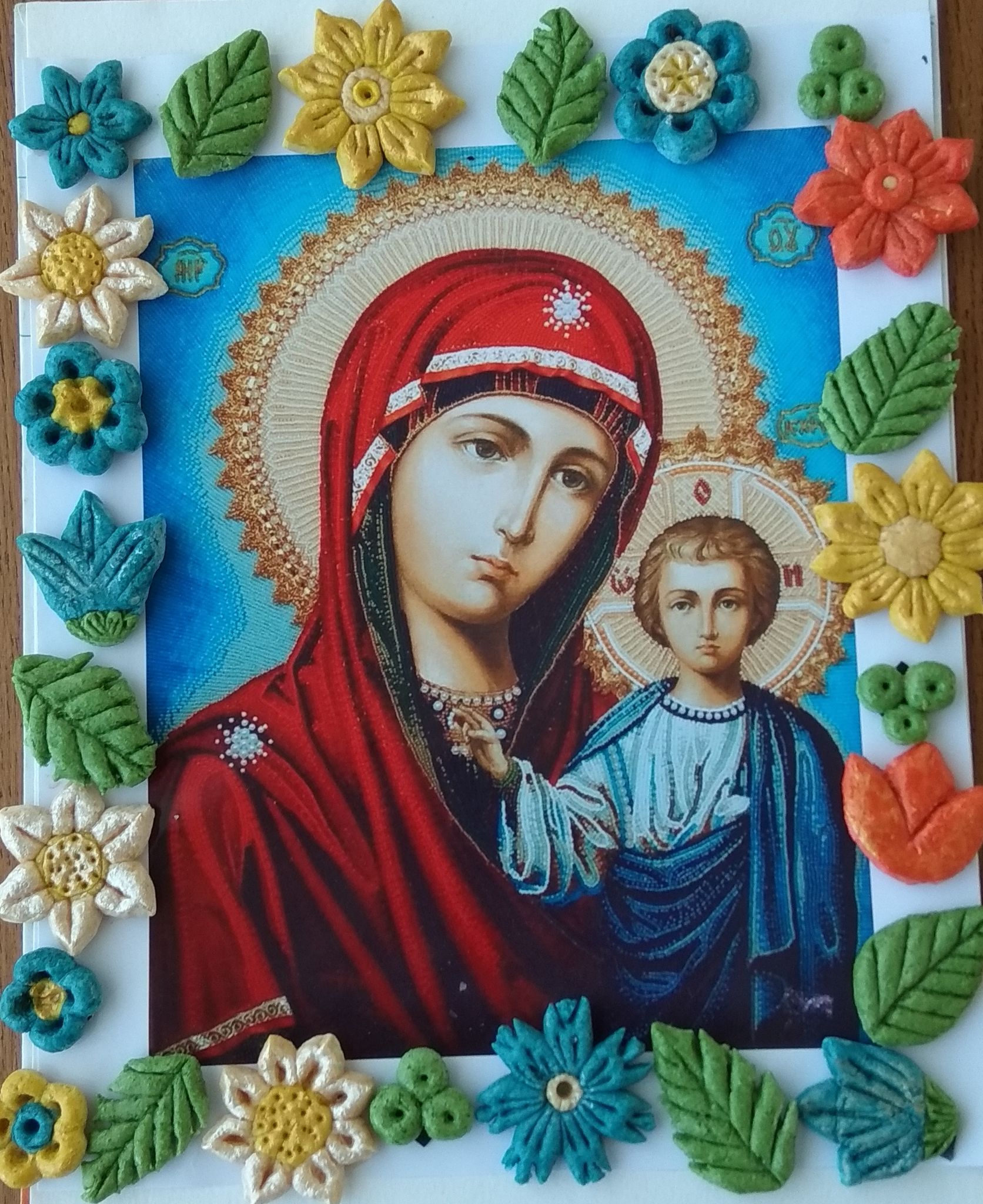 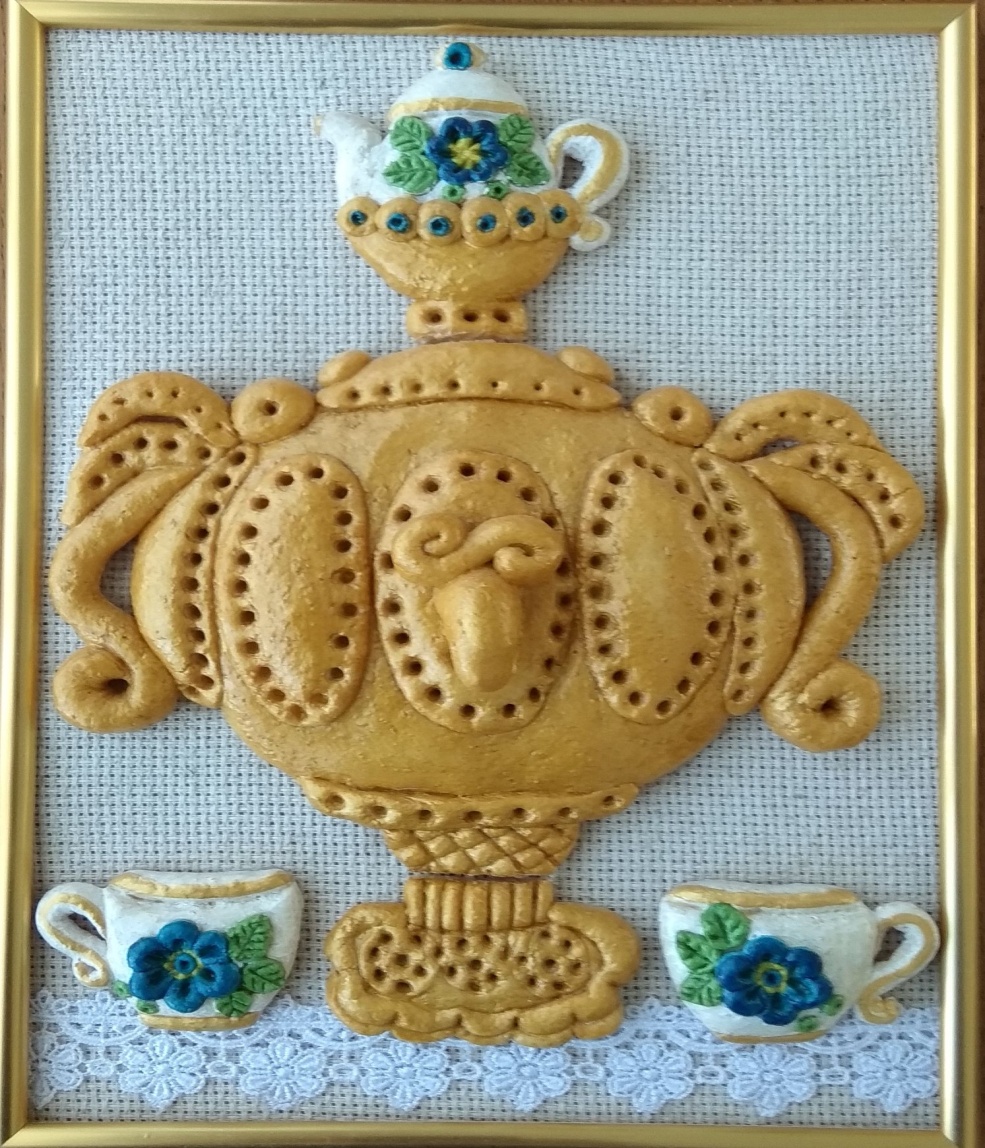 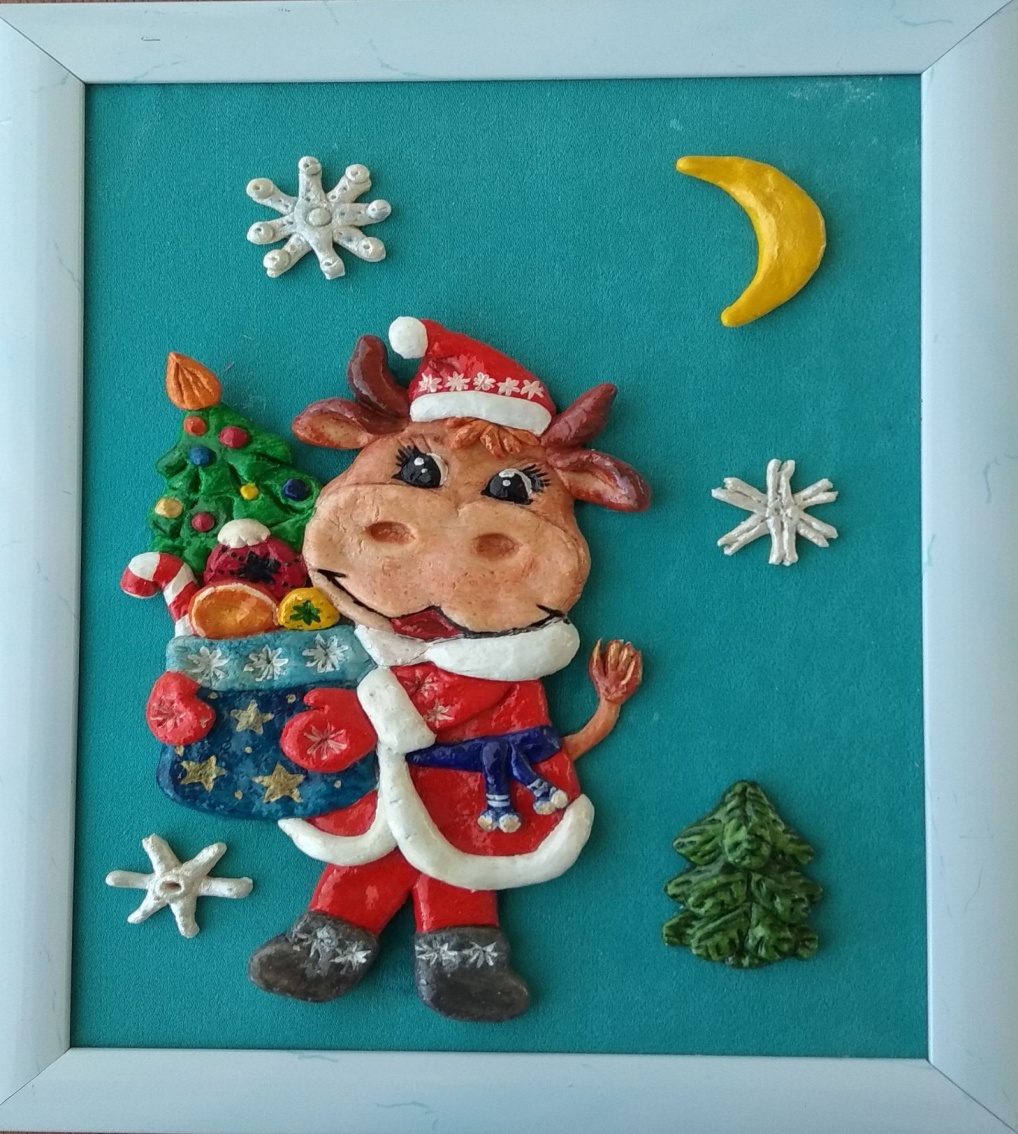 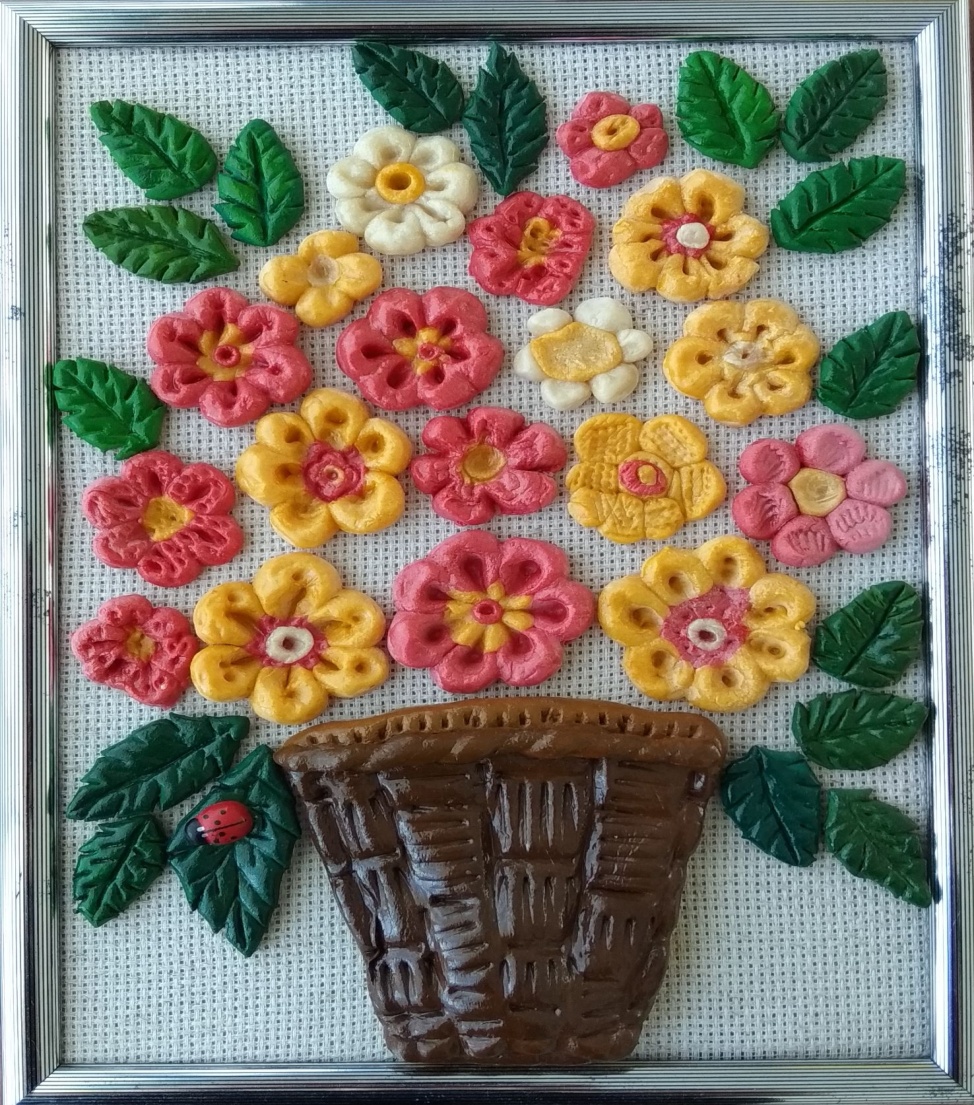 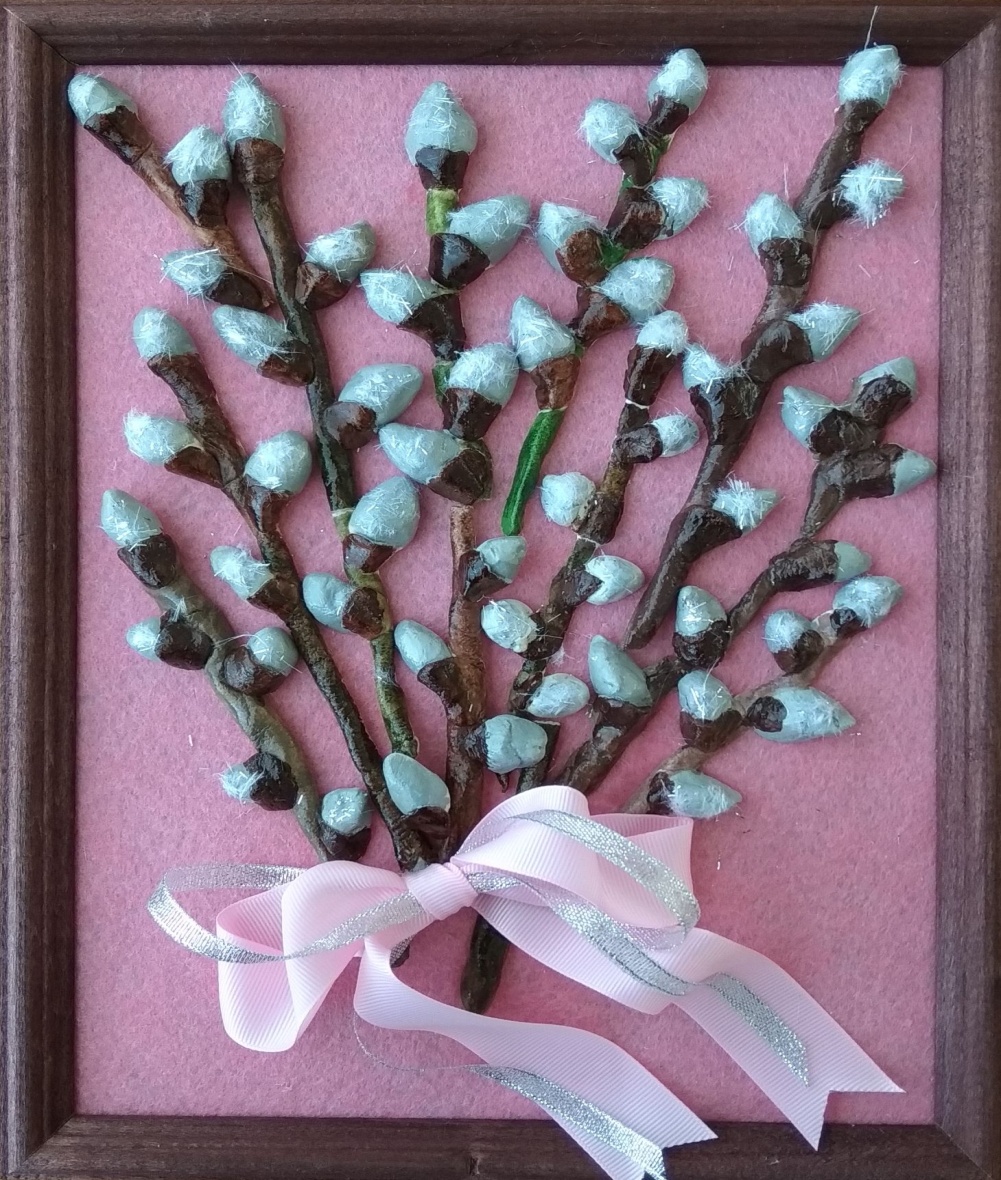 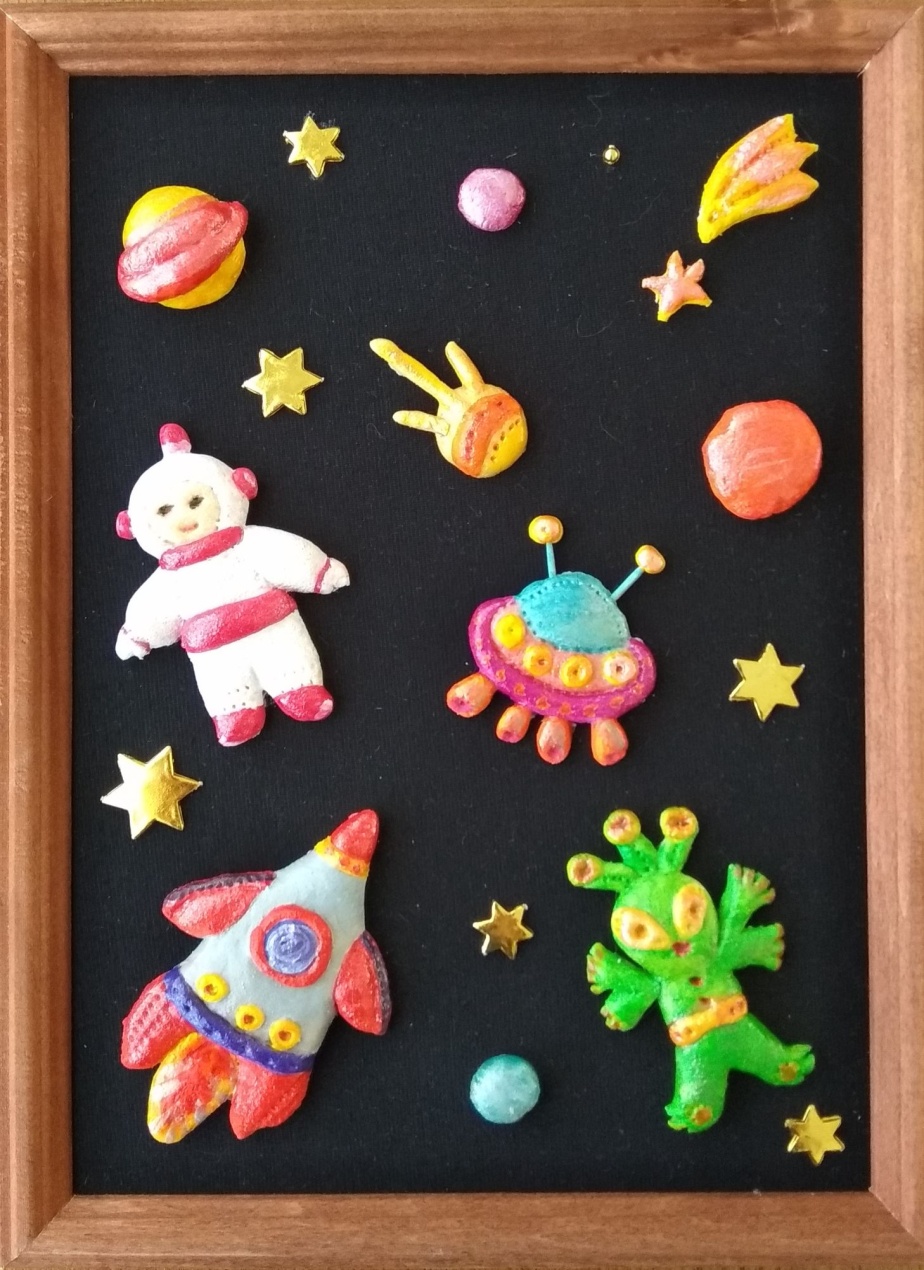 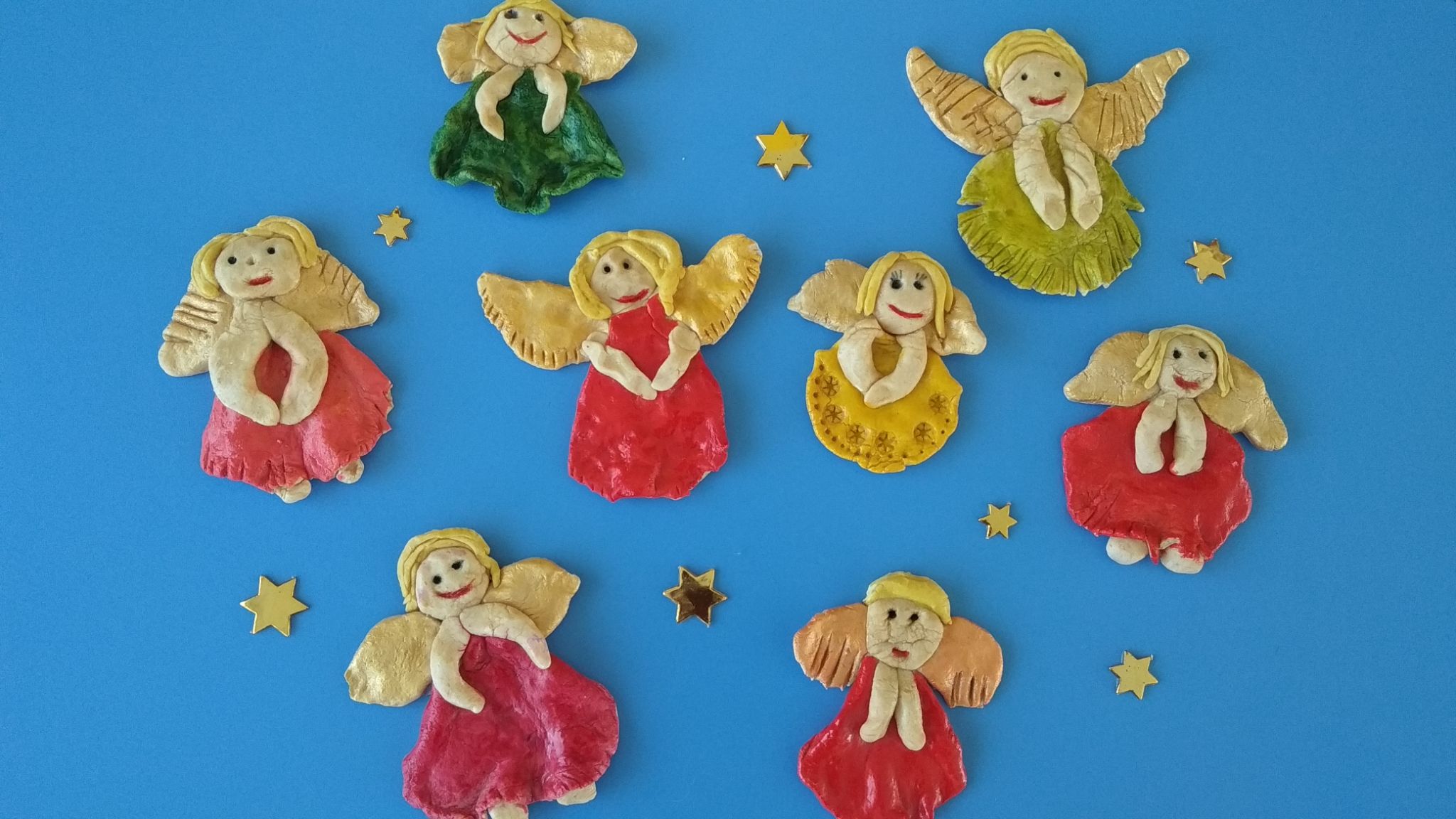 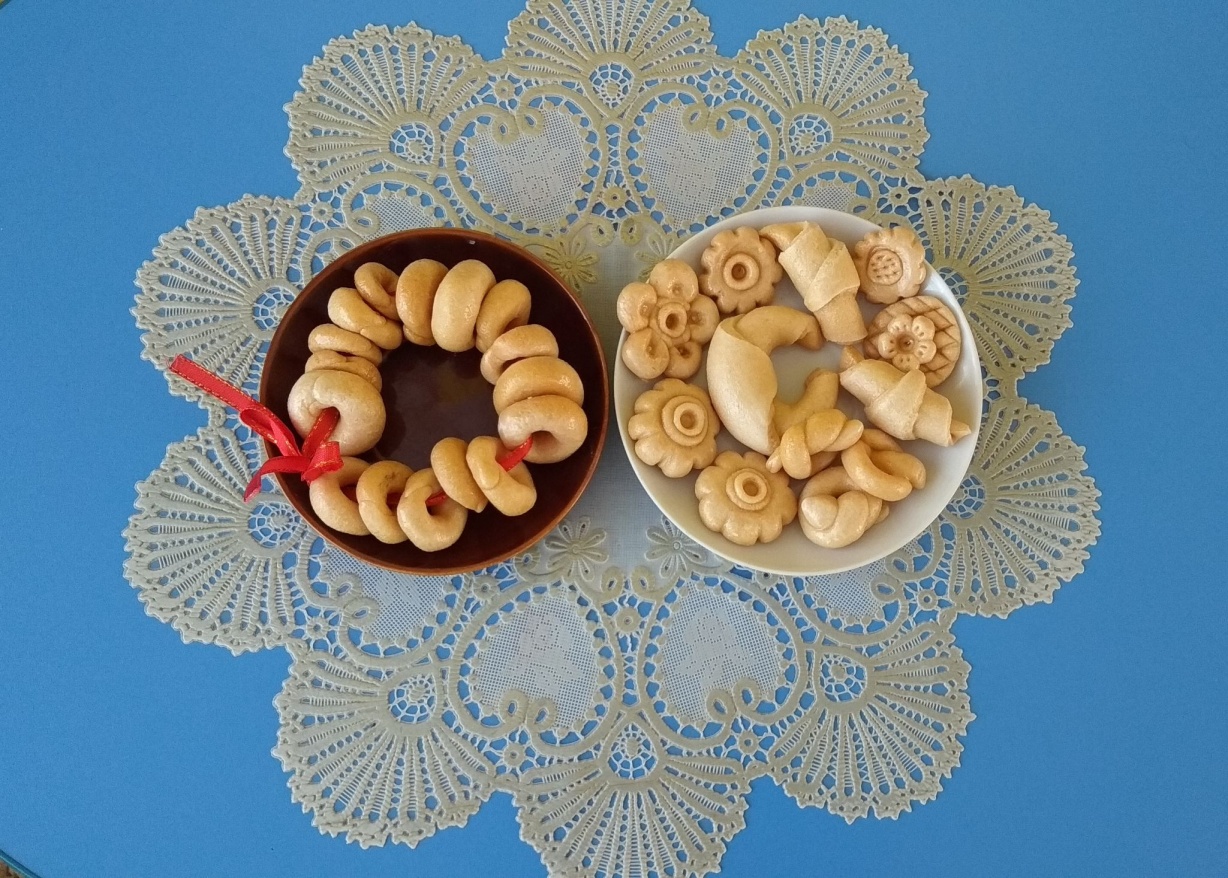 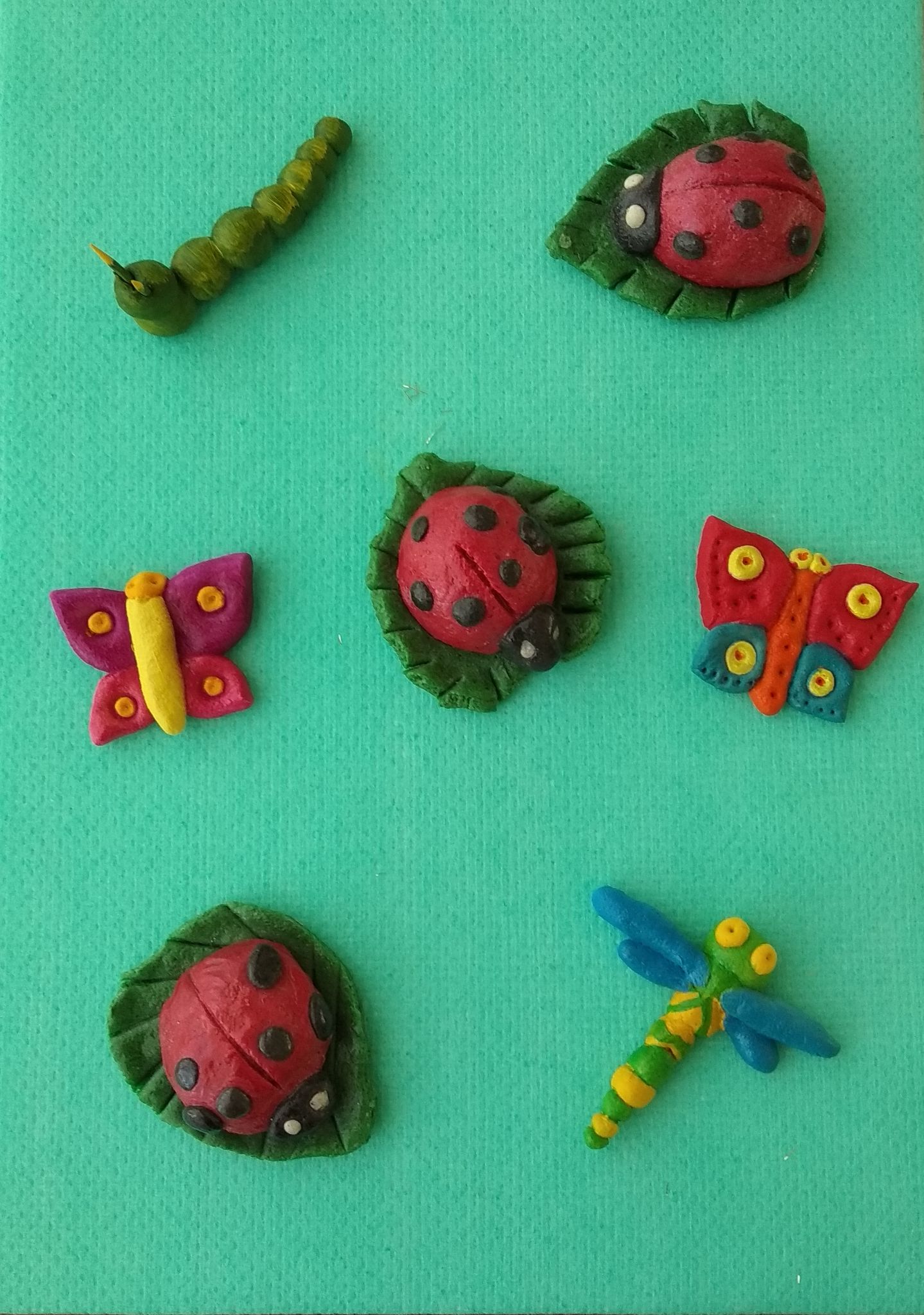 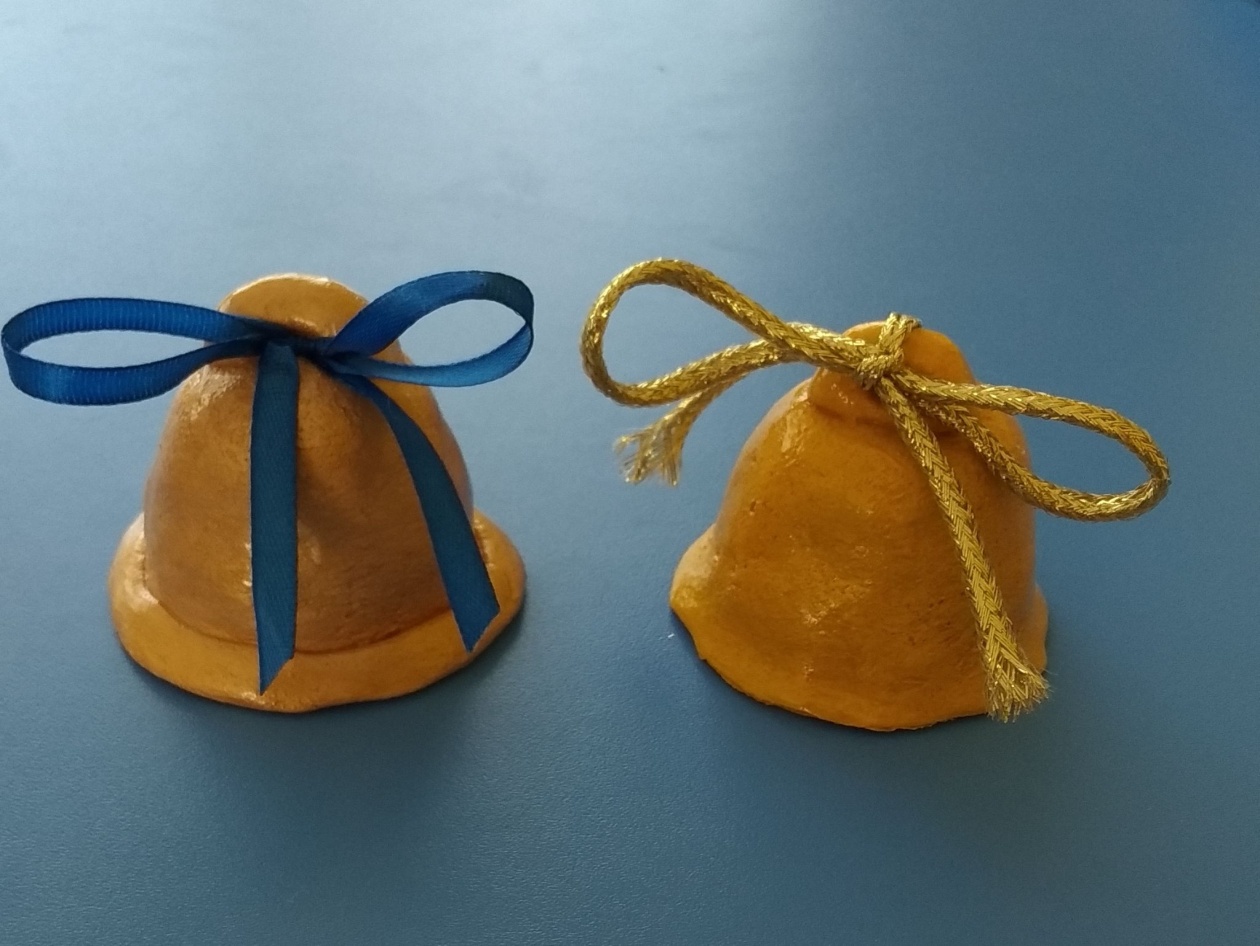 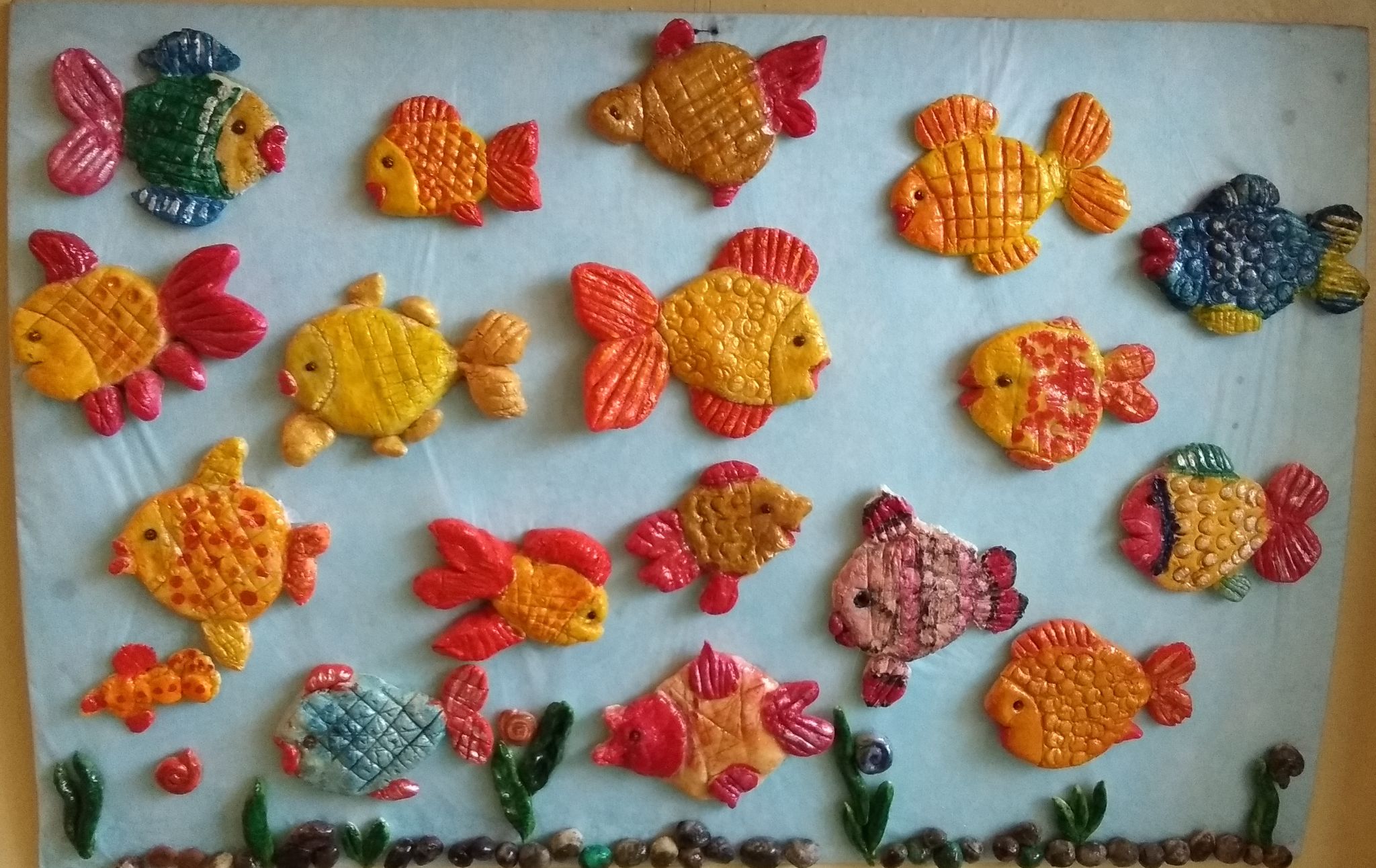 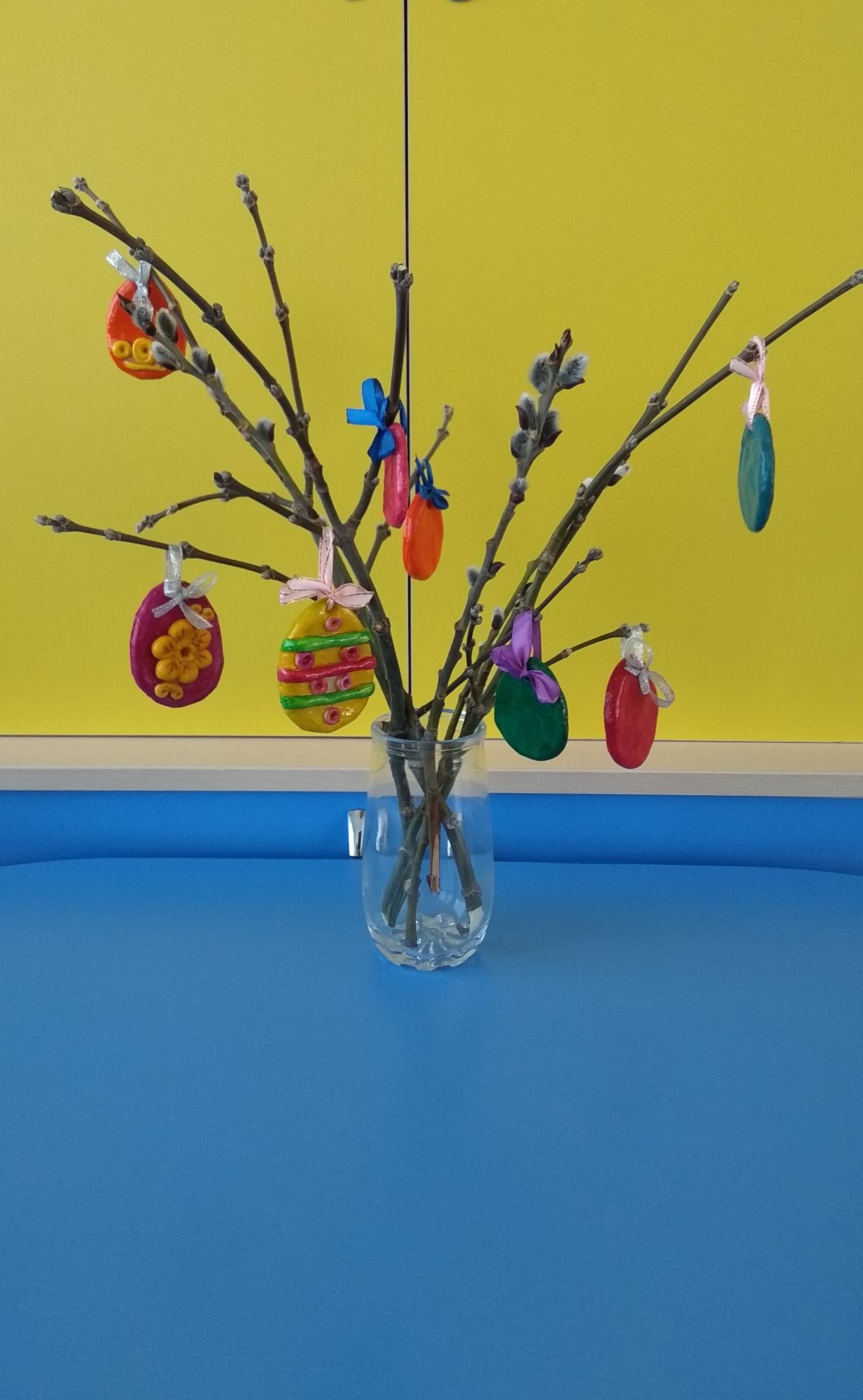 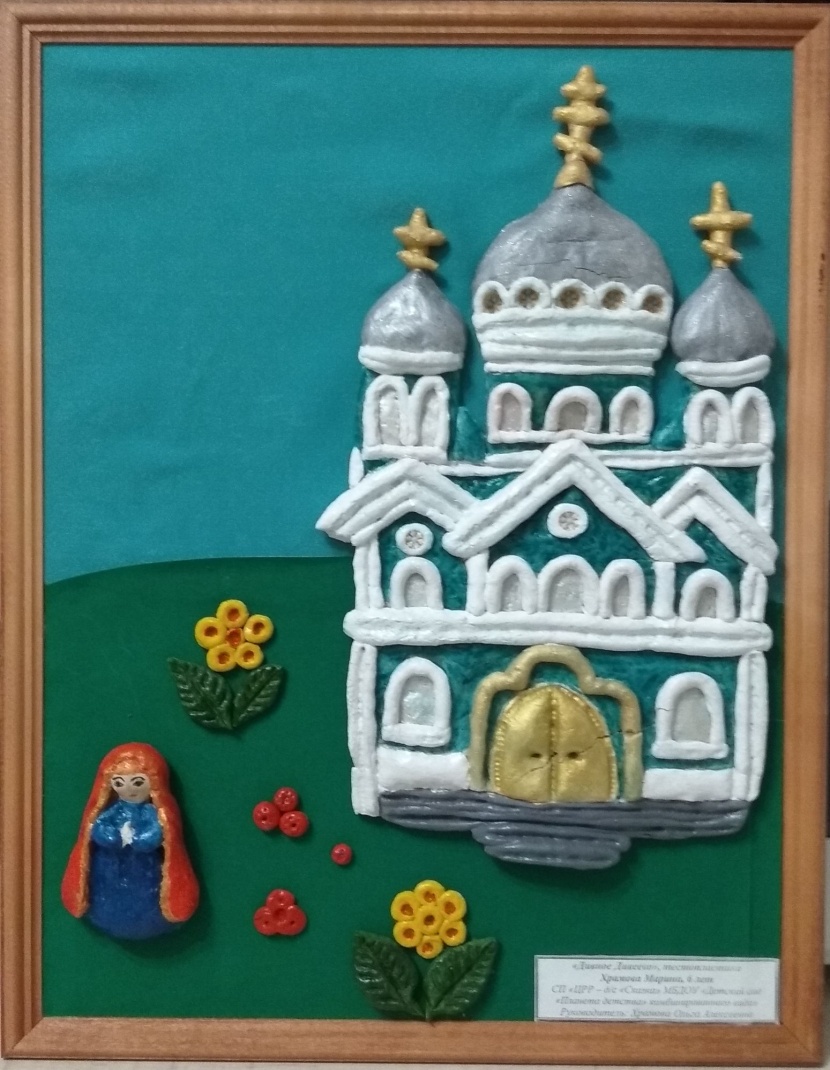 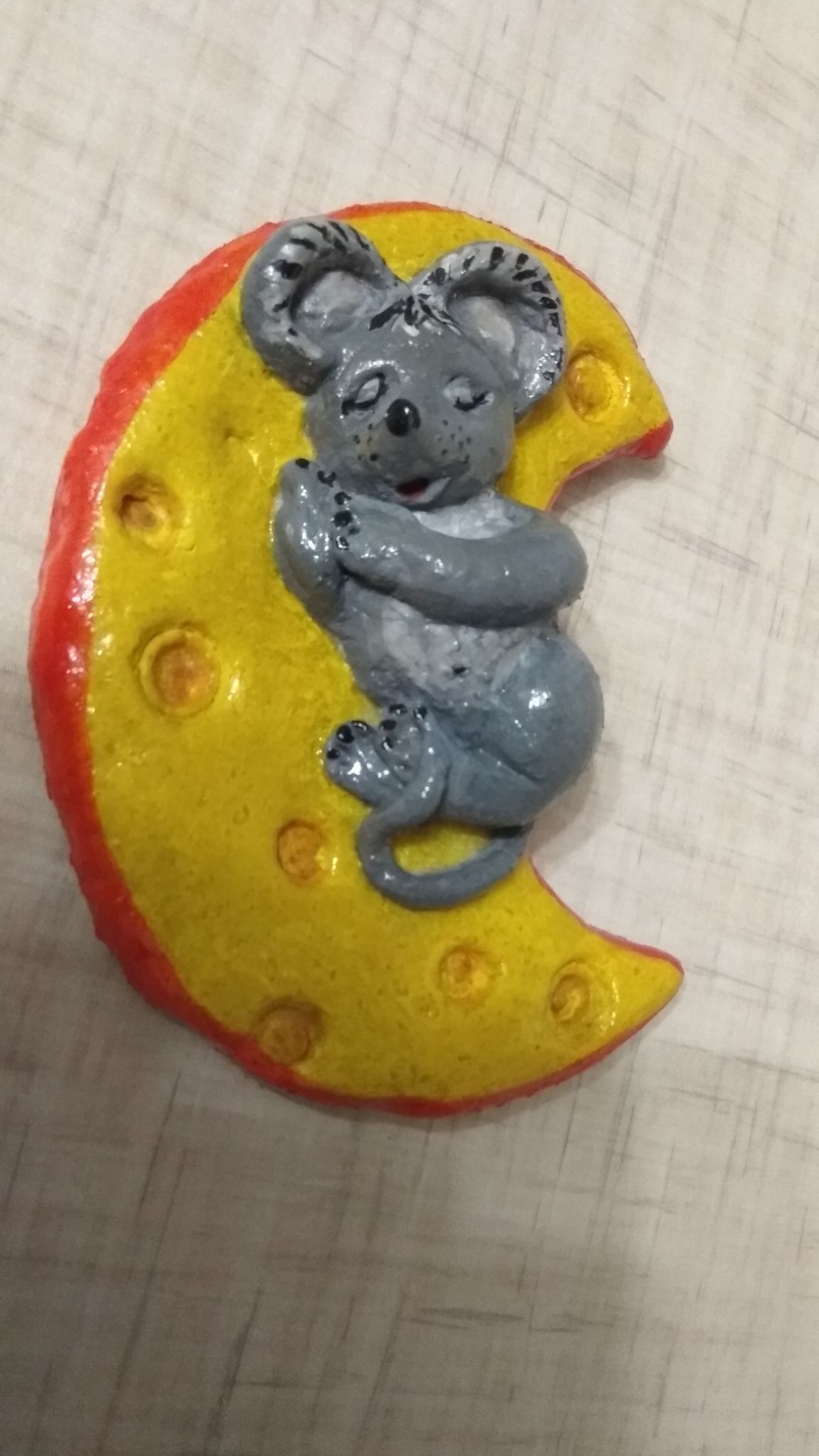 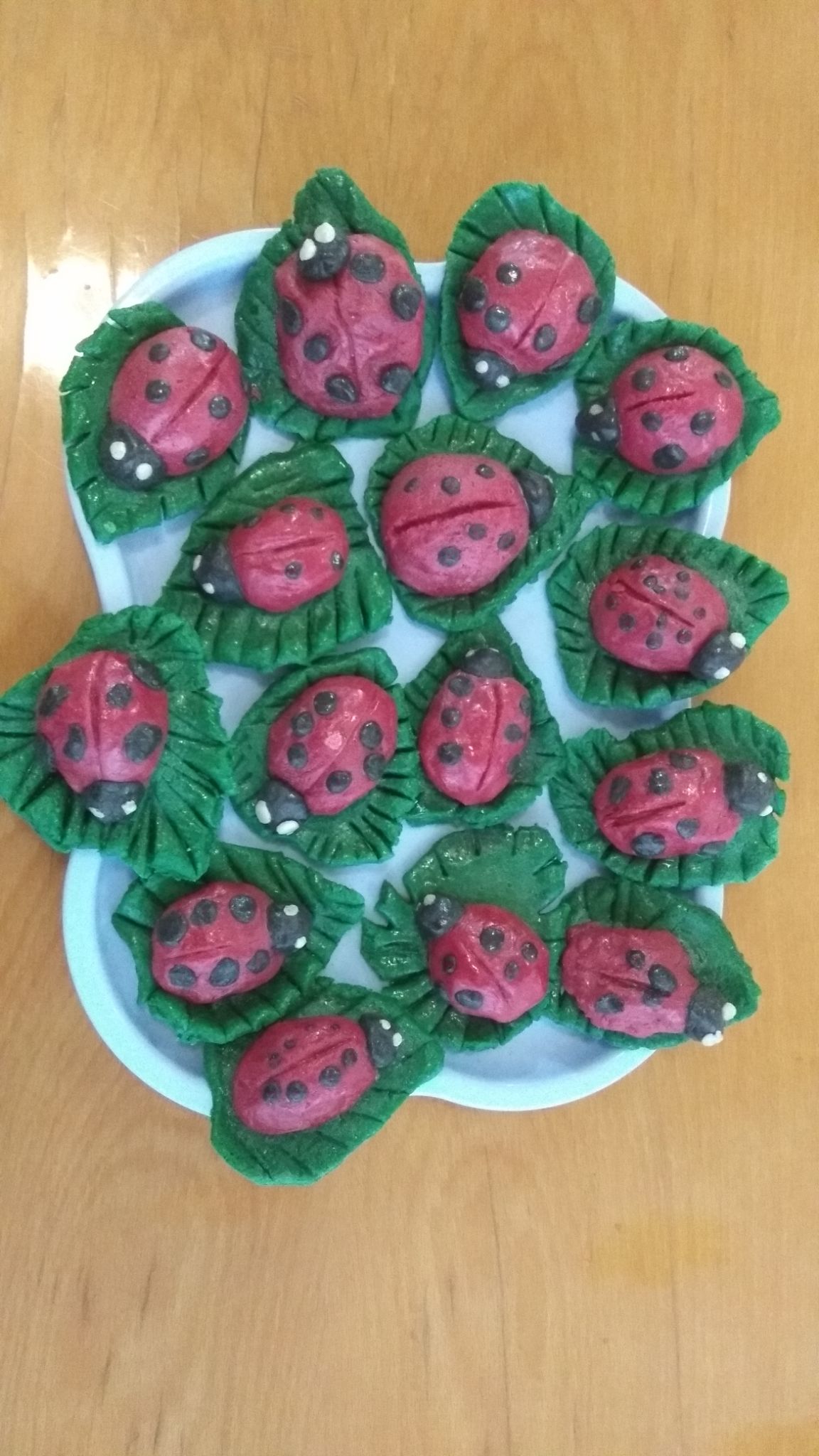 